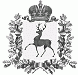 АДМИНИСТРАЦИЯ ШАРАНГСКОГО МУНИЦИПАЛЬНОГО РАЙОНАНИЖЕГОРОДСКОЙ ОБЛАСТИРАСПОРЯЖЕНИЕот 08.07.2020	N 32О внесении измененийВ связи с технической ошибкой, в соответствии со ст.44 Устава Шарангского муниципального района:внести в Распоряжение администрации Шарангского муниципального района Нижегородской области от 22.06.2020г № 29 «О назначении ответственного представителя» следующие изменения:в преамбуле слова «18 июня» заменить словами «30 июня».Глава администрации	О.Л.Зыков